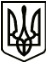 УкраїнаМЕНСЬКА МІСЬКА РАДАЧернігівська областьРОЗПОРЯДЖЕННЯ Від 11 березня 2021 року	№ 92Про внесення змін до розпорядження від 05 березня 2021 року № 85 «Про визначення відповідальних осіб за постановку на охорону та зняття з охорони адміністративного приміщення Менської міської ради»	З метою належної організації роботи охоронної системи сигналізації в адміністративному приміщенні  Менської міської ради по вулиці Героїв АТО, 6 в м. Мена, керуючись ст. 42 Закону України «Про місцеве самоврядування в Україні»:1. Додати до списку відповідальних за постановку на охорону та зняття з охорони адміністративного приміщення Менської міської ради по вулиці Героїв АТО, 6 в м. Мена, що визначені розпорядженням міського голови від 05 березня 2021 року № 85 «Про визначення відповідальних осіб за постановку на охорону та зняття з охорони адміністративного приміщення Менської міської ради»:Велігодська Наталія Миколаївна – прибиральник приміщень Менської міської ради;Лихотинська Лілія Анатоліївна – начальник відділу архітектури та містобудування Менської міської ради;Чепурний Станіслав Дмитрович – завгосп КП «Архітектурно-планувальний центр» Менської міської ради;Чичкан Валентина Миколаївна – прибиральник приміщень Менської міської ради.2. Контроль за виконанням залишаю за собою.Міський голова	Г.А. Примаков